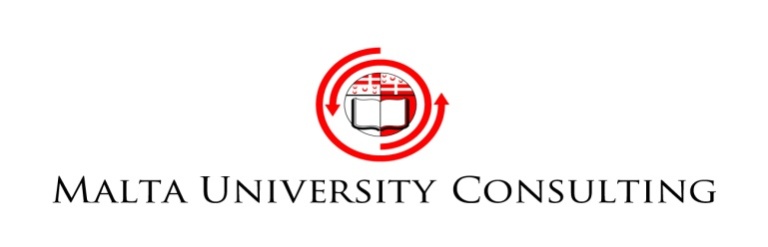 APPLICATION FORMPharmacognosy and Herbal ProductsJune/July 2018Registration Fee €350Venue:	University Residence, Robert Mifsud Bonnici Street, LijaTitle:  ………   Name :………………………..   Surname:  ………………………...........Address:          …………………………………………………………………...................……………………………………………………………………………………..................I.D. Number:   ......................................                  Nationality:  .................................. Date of birth: ........................................                  Tel/mobile:    ………………………Email:           ………………………………………………………………………………….Profession:        ……………………………………………………………………………...Company/Organisation:      .........................................................................................Signature of Applicant:					Date:Payment options:By cheque, payable to Malta University Consulting LtdBy cash at The University Residence, Robert Mifsud Bonnici Street, LijaBy Bank Transfer:  Name of Bank:   	  Bank of Valletta p.l.c.Address:   		  University Campus, MsidaAccount Number:   	  16707297016IBAN:	                        MT20VALL22013000000016707297016Bank’s BIC:               VALLMTMNote:    Payments by cheques are to be sent to:              Ms Maria Bugeja             The University Residence,  Robert Mifsud Bonnici Street, Lija.